МЕЖДУНАРОДНАЯ   КОНФЕРЕНЦИЯ«Продовольственная безопасность (обеспечение) России:Проблемы и механизмы их решения».30 ноября 2018 годаНачало – в 10.00Город Москва, РАНХ и ГС ( проспект Вернадского, 82, кор.5, ауд. 303)Каждый участник представит свое представление и понимание о продовольственной безопасности. Докладчики предложат меры, которые необходимо принять для обеспечения продовольственной безопасности в конкретных аспектах деятельности компаний на конкретных примерах из своей практики.Модераторы:Сатышев Михаил Николаевич, президент Ассоциации «Авантаж»Щедрин Алексей Николаевич, вице-президент Ассоциации «Авантаж» ПРОГРАММА  КОНФЕРЕНЦИИ01 декабря 2018 годаРабочие языки конференции: русский, английский.ЭЛЕКТРОННАЯ   РЕГИСТРАЦИЯ   УЧАСТНИКОВ   КОНФЕРЕНЦИИ –  2711788@gmail.com,    www.avantage-security.ruКоординатор:  Исполнительный директор - Иванникова Елена Владимировна,8(985)856-48-68,   e-mail   2711788@gmail.com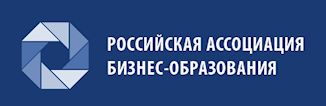 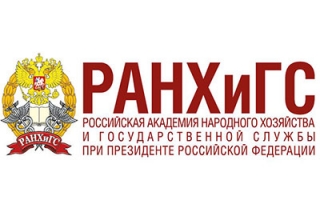 09.00 – 10.00РЕГИСТРАЦИЯ  УЧАСТНИКОВ10.00 – 10.15 Открытие конференции и приветственные обращения:                            Мясоедов Сергей Павлович, президент РАБО, ректор РАНХ и ГС                             Сатышев Михаил Николаевич, президент Ассоциации «Авантаж»10.15 – 12.00ПЛЕНАРНОЕ ЗАСЕДАНИЕ Ключевые выступления:Зорин Владимир Михайлович, советник ректора РАНХ и ГС «Мастер-класс по обмену опыта работы в сфере общественной  безопасности  по борьбе против усиления угроз со стороны обеспечения информационной безопасности»Едди Ко Чи, магистр наук в области экономики и финансов Warwick  Business School, действующий директор Falkon Management  Consultancy Limited, почетный член АССА                                  «Обеспечение продовольственной безопасности в Гонконге (обмен опытом)»Золотухин Сергей Геннадьевич, руководитель направления развития бизнеса Group-IB «Аспекты кибербезопасности процессов производства обработки и распределения продовольственных продуктов» 12.00 – 12.30Кофе-брейк12.15  – 14.00ПЛЕНАРНОЕ  ЗАСЕДАНИЕКлючевые выступления:Плышевский Андрей Викторович, президент Агрологистического Союза «Управление товарными потоками и сбытом сельскохозяйственной продукции-основа продовольственной безопасности».Афонькин Алексей Юрьевич, руководитель департамента факторинга в банке «Зенит» (до 2016 года) «Факторинг для сельскохозяйственных предприятий как стабилизатор развития сельскохозяйственного бизнеса»Петренко Елена Владимировна, генеральный директор ООО «Правовые и бухгалтерские услуги» «Фискальные риски продовольственных предприятий».14.00 – 15.00Обед15.00 – 17.00ПЛЕНАРНОЕ  ЗАСЕДАНИЕ Ключевые выступления:Тулаев Павел Владимирович, профессор истории, член Международной академии трезвости «Искусство здорового питания как альтернатива биотехнологической продукции» Щедрин Алексей Николаевич, вице-президент Ассоциации содействия обеспечению корпоративной и общественной безопасности «Авантаж», коммерческий директор ООО ЧОП «АКМ-групп»  «Физическая безопасность агропромышленных комплексов»Окунев Олег Борисович, ректор института страхового и инвестиционного бизнеса «Вопросы безопасности в автостраховании»17.00 – 17.30Подведение итогов пленарного заседания. Вопросы, ответы17.30Неформальное общение, нетворинг11.00 – 12.30Ознакомление с материальной частью легкого стрелкового оружия.Приемы обороны с использованием оружия от нападения злоумышленников. Организация защиты без оружия от нападения вооруженных и невооруженных злоумышленников.12.30 – 13.00Кофе - брейк13.00 – 17.00Показательные выступления мастеров восточных боевых искусств.Практические упражнения по стрельбе.17.00Дружеский фуршет, бизнес встречи для обсуждения взаимовыгодного сотрудничества и подписания договоров.